Entrée Peuple de Dieu, cité de l’Emmanuel,Peuple de Dieu, sauvé dans le sang du Christ,Peuple de baptisés, Église du Seigneur, louange à toi !Peuple choisi pour être ami de Dieu, rappelle-toi l’Alliance avec Moïse,Et la promesse faite à ceux qui croient dans le Seigneur.Peuple choisi pour être ami de Dieu, rappelle-toi le temps de sa visite :Chez les plus pauvres vient le Fils de Dieu, pour te sauver.Peuple choisi pour être ami de Dieu, rappelle-toi la Croix du Fils unique :Dans sa tendresse, Dieu nous a sauvés en Jésus-Christ.1ère Lecture : deuxième livre des Martyrs d’Israël (2 M 7, 1-2.9-14)« Le Roi du monde nous ressuscitera pour une vie éternelle »Psaume 16Au réveil, je me rassasierai de ton visage, SeigneurSeigneur, écoute la justice !Entends ma plainte, accueille ma prière.Tu sondes mon cœur, tu me visites la nuit,tu m’éprouves, sans rien trouver.J’ai tenu mes pas sur tes traces,jamais mon pied n’a trébuché.Je t’appelle, toi, le Dieu qui répond :écoute-moi, entends ce que je dis.Garde-moi comme la prunelle de l’œil ;à l’ombre de tes ailes, cache-moi,Et moi, par ta justice, je verrai ta face :au réveil, je me rassasierai de ton visage.2ème Lecture : deuxième lettre de saint Paul apôtre aux Thessaloniciens (2 Th 2, 16 – 3, 5)« Que le Seigneur vous affermisse « en tout ce que vous pouvez faire et dire de bien »Alléluia, alléluiaJésus Christ, le premier-né d’entre les morts,à lui, la gloire et la souverainetépour les siècles des siècles. AlléluiaÉvangile de Jésus-Christ selon saint Luc (Lc 20, 27-38)    En ce temps-là, quelques sadducéens – ceux qui soutiennent qu’il n’y a pas de résurrection – s’approchèrent de Jésus et l’interrogèrent :    « Maître, Moïse nous a prescrit : Si un homme a un frère qui meurt en laissant une épouse mais pas d’enfant, il doit épouser la veuve pour susciter une descendance à son frère.    Or, il y avait sept frères : le premier se maria et mourut sans enfant ; de même le deuxième,    puis le troisième épousèrent la veuve, et ainsi tous les sept : ils moururent sans laisser d’enfants.    Finalement la femme mourut aussi. Eh bien, à la résurrection, cette femme-là, duquel d’entre eux sera-t-elle l’épouse, puisque les sept l’ont eue pour épouse ? »    Jésus leur répondit :« Les enfants de ce monde prennent femme et mari. Mais ceux qui ont été jugés dignes d’avoir part au monde à venir et à la résurrection d’entre les morts ne prennent ni femme ni mari, car ils ne peuvent plus mourir : ils sont semblables aux anges, ils sont enfants de Dieu et enfants de la résurrection.    Que les morts ressuscitent, Moïse lui-même le fait comprendre dans le récit du buisson ardent, quand il appelle le Seigneur le Dieu d’Abraham, Dieu d’Isaac, Dieu de Jacob. Il n’est pas le Dieu des morts, mais des vivants. Tous, en effet, vivent pour lui. »Prière universelleÉcoute nos prières, Seigneur exauce-nousOffertoireAdmirable grandeur, étonnante bonté du Maître de l’universQui s’humilie pour nous au point de se cacher dans une petite hostie de pain.Regardez l’humilité de Dieu, Regardez l’humilité de Dieu,Regardez l’humilité de Dieu, et faites-lui hommage de vos cœurs. Faites-vous tout petits, vous aussi devant Dieu pour être élevés par Lui,Ne gardez rien pour vous, offrez-vous tout entiers à Dieu qui se donne à vous.Envoi Il est temps de quitter vos tombeaux, De sortir du sommeil de la nuit, D'aller vers la lumière acclamer Le Dieu trois fois Saint ! Vainqueur de la nuit, Christ ressuscité, Tu dévoiles la face du Père. Tu es la lumière, tu es notre joie. Sois béni, ô Dieu qui nous libères ! Unis à ton corps, Christ ressuscité, Tu nous mènes à la gloire éternelle. Tu présentes au Père ceux qu'il t'a confiés. Sois loué, reçois notre prière ! 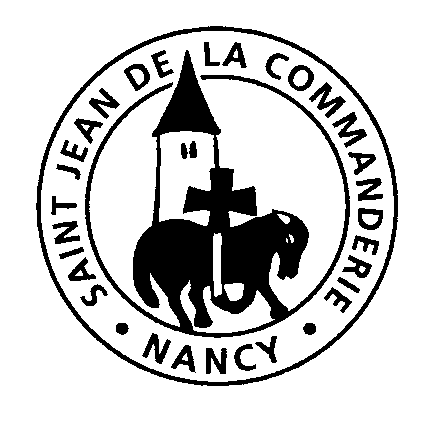 10 Novembre 201932ème dimanche du Temps Ordinaire – CÉglise Saint-Léon IX